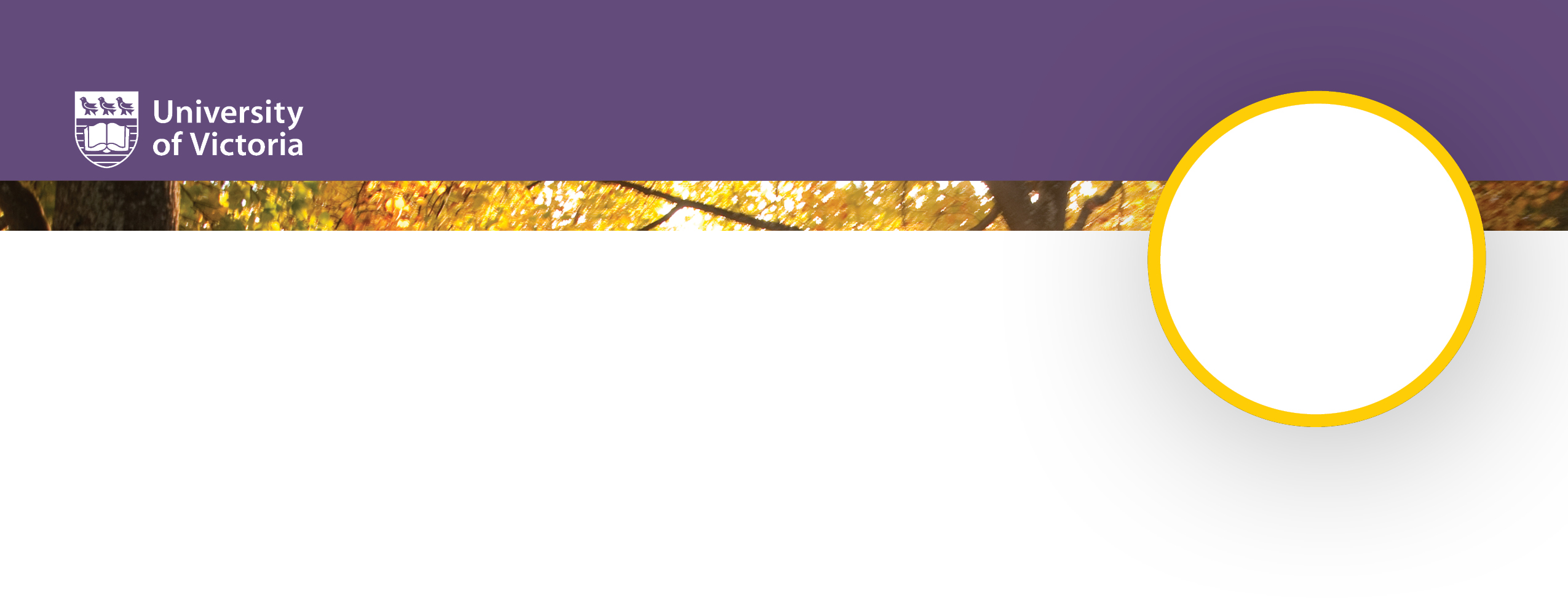 Quick Links:Collective Agreements http://www.uvic.ca/hr/services/home/labour-relations/index.phpLeaves and Vacation http://www.uvic.ca/hr/services/home/compensation/leaves/index.phpHR Forms and Resources http://www.uvic.ca/hr/forms/index.phpBenefit Handbooks and Quick Reference Guides http://www.uvic.ca/hr/services/home/compensation/benefits/handbooks/index.php#InstructionsScreenshot1Sign in to UVic using your NetLink ID and password. From the My online tools menu, choose My page.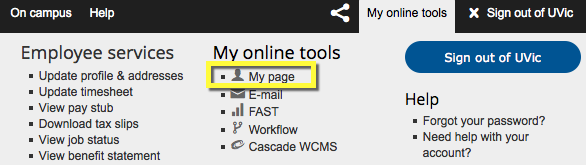 2From the left menu bar, choose Employee services.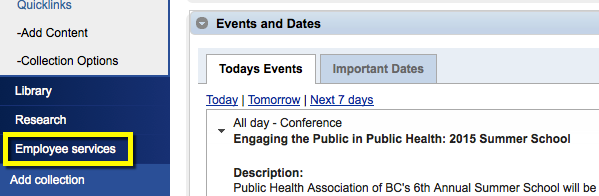 3Choose the Leaves & Benefits tab.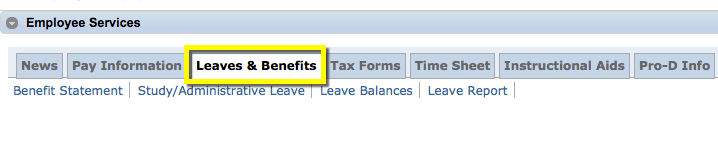 4To view your current leave balances, choose Leave Balances.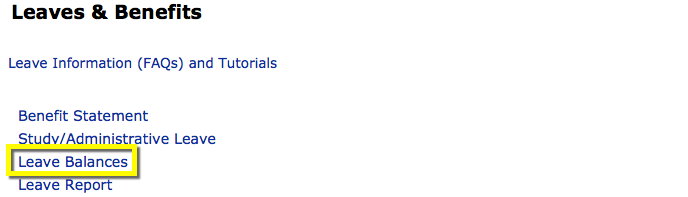 5The Leave Balances report shows any leave balances carried over from the previous year, as well as your current allocation, leaves taken to date and available balances.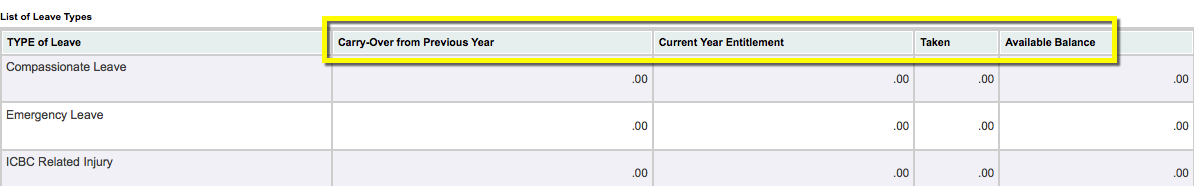 6Many types of leave display a negative figure (e.g. -7.0) when leave is taken. Only leaves with accrued balances (e.g. vacation, sick leave) display a positive balance.
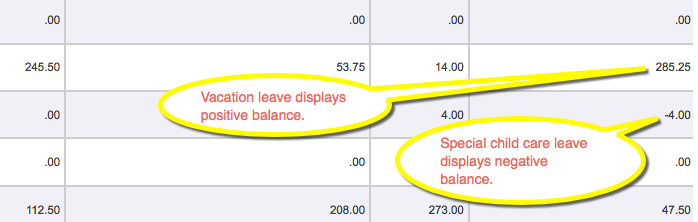 